Rada prevence a ochrany obyvatelstva 10. 10. 2016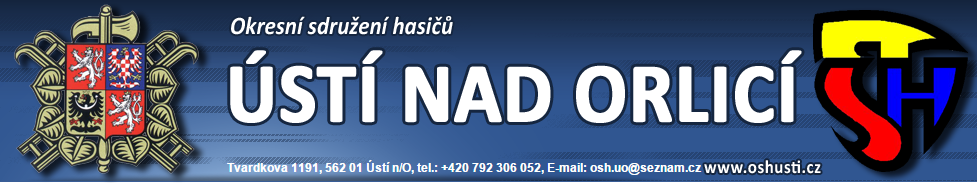 Zápis z porady ORP a OOPřítomni:Ryšavý, Jedlička, BogapovováOmluven: Skalický, ŠáraHosté: Růžička – starosta OSHInformace starosty – nové průkazy pro všechny členy SDH.Článek do zpravodaje do 28. 10. 2016  - PO očima dětí.pí Bogapovová připraví pozvánku na doškolení referentů prevence do 15. 10. 2016 a zašle starostovi OSH.pí Bogapovová zajistí rozeslání pozvánky na doškolení referentů prevence do 20. 10. 2016.p. Jedlička zajistí doplnění propagačního plakátu „PO očima dětí 2017“ – zašle ho do pátku 14. 10. 2016 pí Bogapovové.pí Bogapovová zašle upravený propagační plakát „PO očima dětí 2017“ do 15. 10. 2016 starostovi OSH. Uvedený plakát bude předán referentům prevence okrsků na pondělním setkání.Starosta OSH byl seznámen s brožurou pro seniory a navrhl, pokud bude proveden dotisk zakoupit ještě 200 kusů pro potřeby preventivně výchovné činnosti. Všem starostům okrsku byla zaslána pozvánka na setkání rady prevence a OO s referenty prevence okrsků dne 17. 10. 2016 v 17,00 hodin.pí Bogapovová informovala o tématech, která budou na setkání rady prevence a OO s referenty prevence okrsků dne 17. 10. 2016 v 17,00 hodin probírána – prezentace je již připravena. Dne 17. 10. 2016 – setkání Rady prevence a OO s referenty prevence   jednotlivých okrsků v 17, 00 hodin v zasedací místnosti na OSH v Ústí nad Orlicí – rada prevence už 16,45 hodin. Dne 22. 10. 2016 proběhne závod všestrannosti pro mladé hasiče v Dolní Čermné – rad prevence má sraz v 8,30 hodin v Dolní Čermné. - pí Bogapovová a p. Rys – zajištění soutěží pro mladší účastníky,- p. Jedlička zajistí soutěž pro starší účastníky,- p. starosta zajistí drobné odměny pro soutěžící a razítka.  Dne 26. 11. 2016 v 8, 00 hodin bude provedeno na HZS Pardubického kraje, územním odboru Ústí nad Orlicí doškolení referentů prevence. Členové rady si připraví prezentace, a do 15. 11. 2016 ji předají pí Bogapovové, aby ji mohla umístit na CD, které bude předáno na doškolení.Letošní témata:Komíny – nová vyhláška  - pí BogapovováGaráže a požární ochrana – p. RysInformace - ochrana obyvatelstva – p. JedličkaPožární ochrana a senioři – pí BogapovováBytové domy – společné prostory – p. Šára pí Bogapovová informovala o jednání s p. Hodovalem z Oblastní pobočky ČČK v Ústí nad Orlicí.Příští rada prevence dne 17. října 2016 v 16,45 v zasedací místnosti OSH v Ústí nad Orlicí.Zapsala: Bogapovová